Lesson 8 Practice ProblemsA fan blade spins counterclockwise once per second.Which of these graphs best depicts the height, , of  after  seconds? The fan blades are 1 foot long and the height is measured in feet from the center of the fan blades.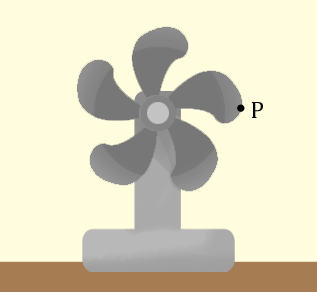 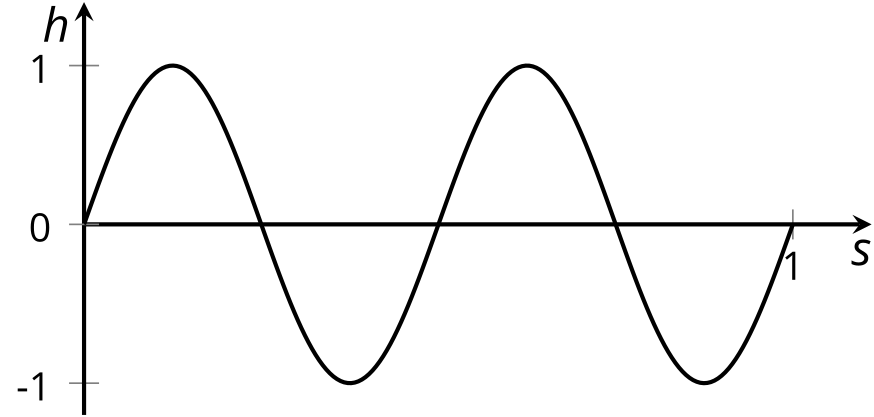 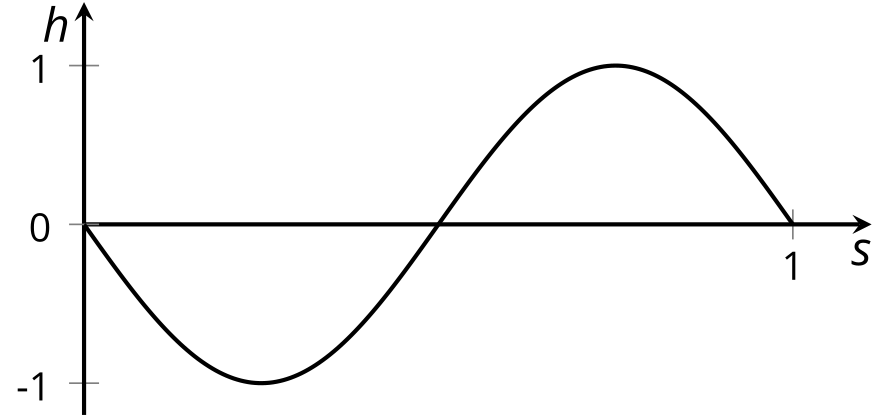 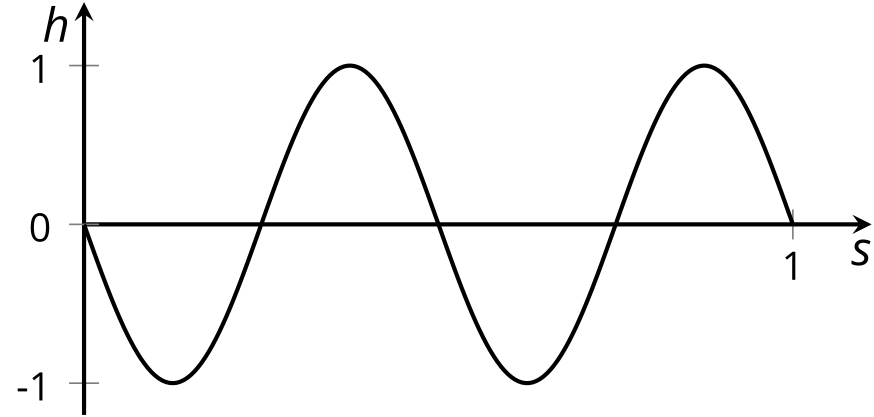 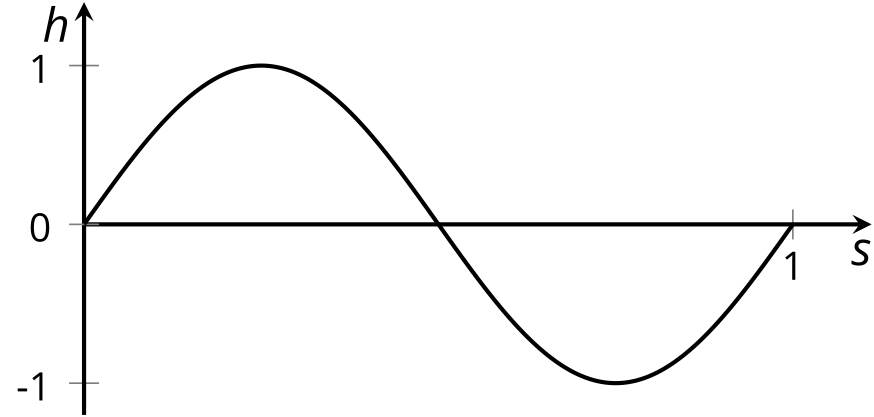 Which situations are modeled accurately by a periodic function? Select all that apply.the distance from the earth to the sun as a function of timethe vertical height of a point on a rotating wheel as a function of timethe area of a sheet of paper as a function of the number of times it is folded in halfthe number of centimeters in  inchesthe height of a swinging pendulum as a function of timethe height of a ball tossed in the air as a function of timeHere is the graph of a function for some values of .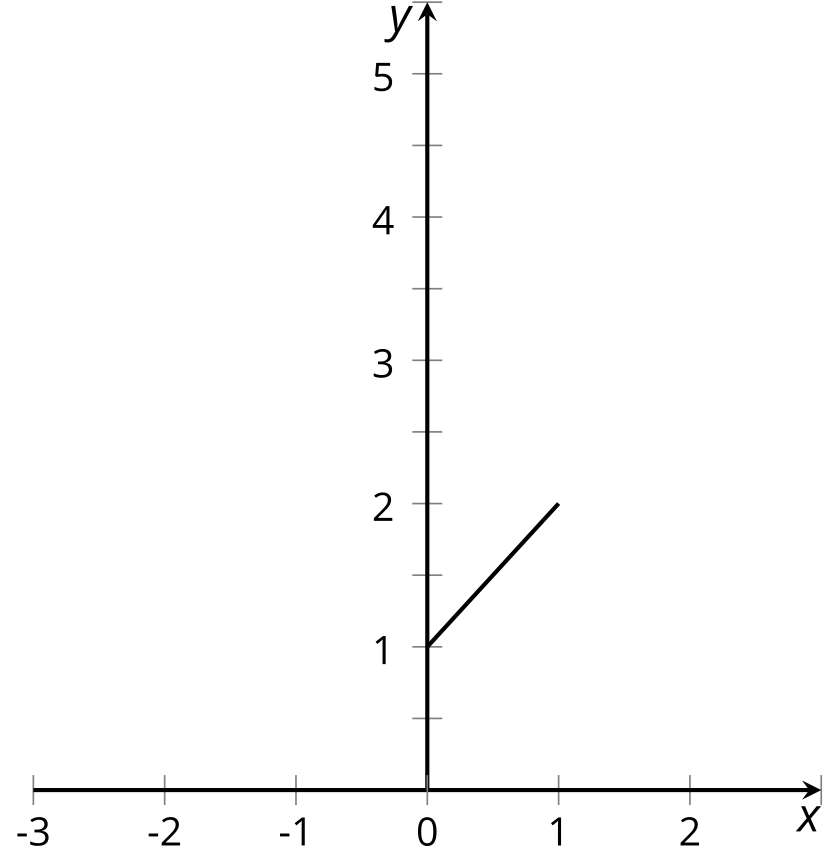 Can you extend the graph to the whole plane so that the function  is periodic? Explain your reasoning.Can you extend the graph to the whole plane so that the function  is not periodic? Explain your reasoning.Can a non-constant linear function be periodic? Explain your reasoning.Can a quadratic function be periodic? Explain your reasoning. Do  and  lie on the same circle centered at ? Explain how you know.(From Unit 6, Lesson 1.)The measure of angle  is between 0 and  radians. Which statements must be true of  and ? Select all that apply.If , then .If , then ..The point  lies on the unit circle.(From Unit 6, Lesson 5.)The center of a clock is the origin  in a coordinate system. The hour hand is 4 units long. What are the coordinates of the end of the hour hand at:3:008:0011:00(From Unit 6, Lesson 7.)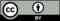 © CC BY 2019 by Illustrative Mathematics®